ÇİFT KOVALI PRESLİ PASPAS ARABASI İLE TEMİZLİK Paspaslama için kullanılacak su ılık olmalıdır.Mavi kovaya kovanın 3∕4’ü kadar su ve (1/100-15 LİTRE SUYA 1 PET BARDAĞI ÇAMAŞIR SUYU (150 ML) ) , (1/10-(1 LİTRE SUYA BİR ÇAY BARDAĞI ÇAMAŞIR SUYU (100 ML) ) çamaşır suyu konulur. Kırmızı kovaya ise 1∕4’i kadar su konulur,Temizlik arabası temizlik yapılacak yere taşınarak temizlik işlemine başlanır.Mavi kova: temiz su konulacakKırmızı kova: kirli su birikecekPaspas mavi kovadaki temiz deterjanlı /dezenfektanlı su ile ıslatılıp suyu sıkılmalıdır.Paspas “S” şeklinde hareket ettirilmeli, zeminden mümkün olduğunca uzaklaştırılmadan temizlik yapılmalıdır.Paspas ile 10 - 15 m² alan silindikten sonra kirli paspas, kırmızı kovada yıkanır ve iyice sıkılır.Daha sonra paspas, mavi kovada temiz suya batırılıp yıkanır ve kırmızı kovada iyice sıkılır.Mop ile temizlik yapılarak ilerlenirken temizlenmemiş alan bırakılmamalıdır.(ünit ve masa altları, duvar köşeleri vb.)Saçaklı mop kullanımında zemin ıslak bırakılmamalı, kirlenme, kayma ve düşmeleri önlemek için uyarı levhaları konulmalıdır.Temizlik işlerinden sonra ve gün sonunda kullanılan paspaslar mutlaka çamaşırhaneye gönderilmelidir.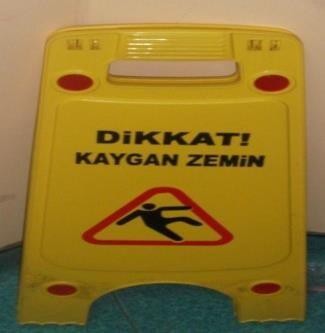 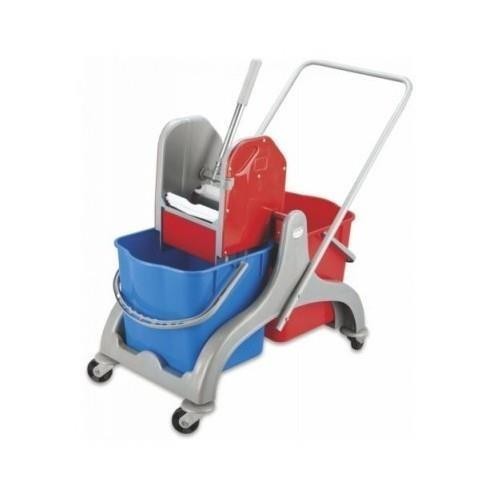 